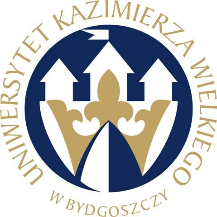 UNIWERSYTET KAZIMIERZA WIELKIEGOW BYDGOSZCZYul. Chodkiewicza 30, 85 – 064 Bydgoszcz, tel. 052 341 91 00 fax. 052 360 82 06NIP 5542647568 REGON 340057695www.ukw.edu.plUKW/DZP-282-ZO-B-1/2020	Bydgoszcz, dn. 17.02.2020 r.INFORMACJA O WYBORZE OFERTYw TRYBIE Zapytania Ofertowego Uniwersytet Kazimierza Wielkiego w Bydgoszczy z siedzibą przy ul. Chodkiewicza 30, 85-064 Bydgoszcz informuje, iż w wyniku przeprowadzonego Zapytania Ofertowego  Nr UKW/DZP-282-ZO-B-1/2020 pn. „Dostawa Pistoletu chłodzącego”, została wybrana następująca oferta: Część 1: oferta nr. 1Wykonawca: IONEXIM Rafał ZiębaAdres: Al.Wojska Polskiego 20A / 29Cena oferty: 2 927,40 zł bruttoTermin wykonania zamówienia: 7-14 dni roboczychIlość punktów wg kryteriów: - cena – waga 80% –  80,00 pkt - termin wykonania zamówienia – waga 20% – 20 pktRazem:  pkt 100Uzasadnienie wyboru:Oferta firmy IONEXIM Rafał Zięba spełnia wszystkie wymagania i oczekiwania Zamawiającego. Oferta jest najkorzystniejszą ofertą złożoną w postępowaniu. Cena oferty mieści się w kwocie, jaką Zamawiający przeznaczył na realizację zamówienia.Kanclerz UKW mgr Renata Malak